Mezza Luna Catering Gourmet Box 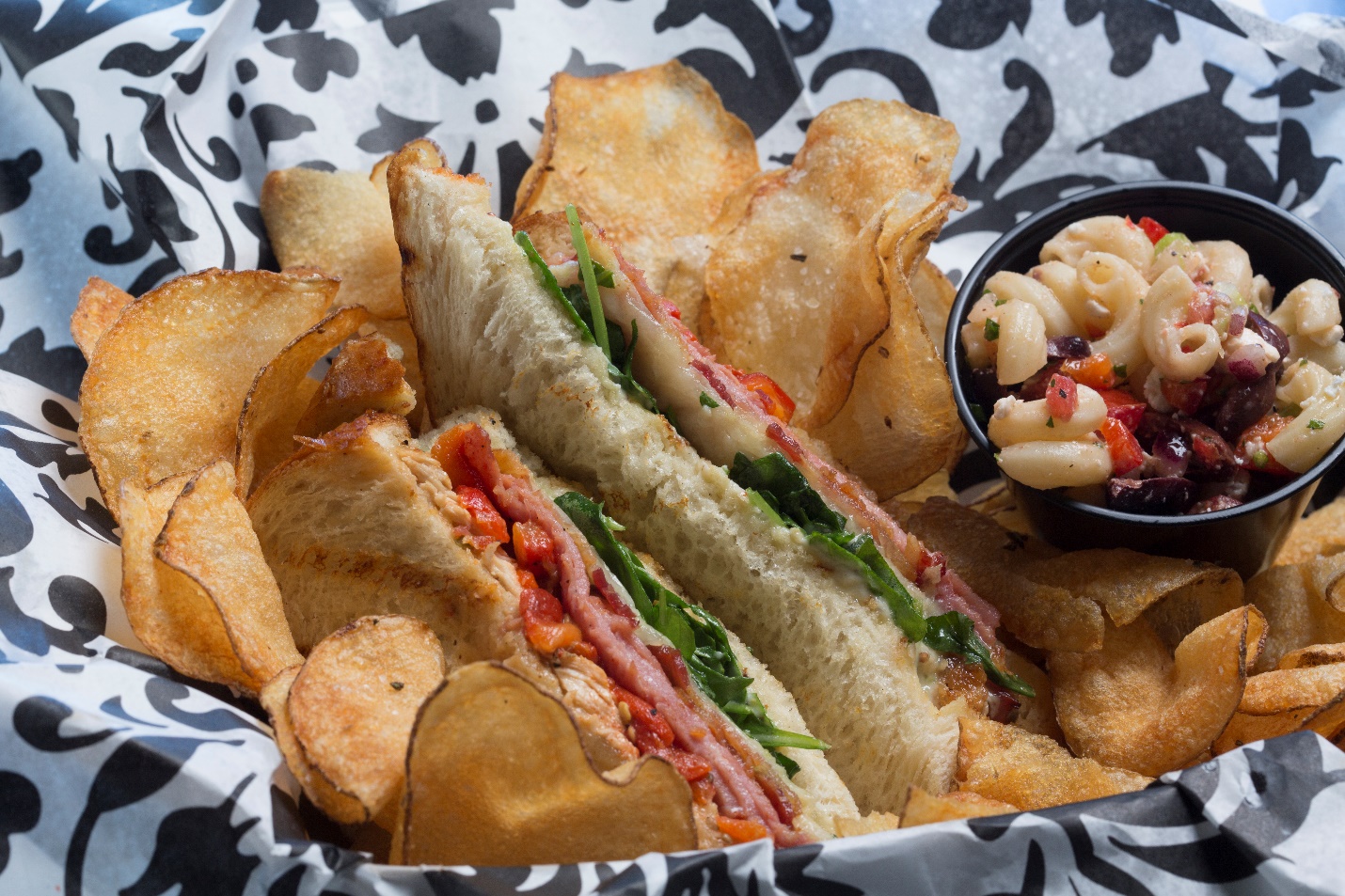 Pricing does not include taxes or delivery fees. Delivery fees vary depending on the location. Gourmet BoxServed with homemade chips and a cookie$10.75 each Grilled Steak Sandwich with Charred Red Onions, Arugula & Horseradish CreamGrilled Vegetable Sandwich with Pesto & MozzarellaBLT Pimento Cheese SandwichChicken Club Sandwich with Italian Ham, Bacon, Roasted Sweet Peppers, Arugula & Caesar DressingGrilled Chicken Pesto with ProvoloneRoasted Turkey with Caramelized Onions & Port Cranberry SauceChicken Salad on CroissantHot Ham and Cheese with Dijon MustardSalad BoxesServed with a yeast roll and a cookie$10.75 eachGrilled Steak or Grilled Chicken on top of Mezza Luna’s Salad: Cumin, Carrots, Feta, Cucumbers, Cherry Tomatoes, Roasted Shallot VinaigretteTraditional Caesar, Garlic Crouton, Shaved Parmigianino with Grilled ChickenChicken Club Salad with Italian Ham, Bacon, Roasted Sweet Peppers, Arugula & Caesar Dressing on top of Romaine Lettuce. We ask that you limit you order to two selections